Appendix 3 Maps of Sites Described in the Main report Key: Green= Sites where the principal of development is already established 	Yellow= Sites assessed as having relatively minor constraints and are recommended for development.	Amber= Sites with significant constraints but are recommended for consideration. Red  = Rejected sites not recommended for inclusion in the Local Plan due to constraints.Sites Considered in this report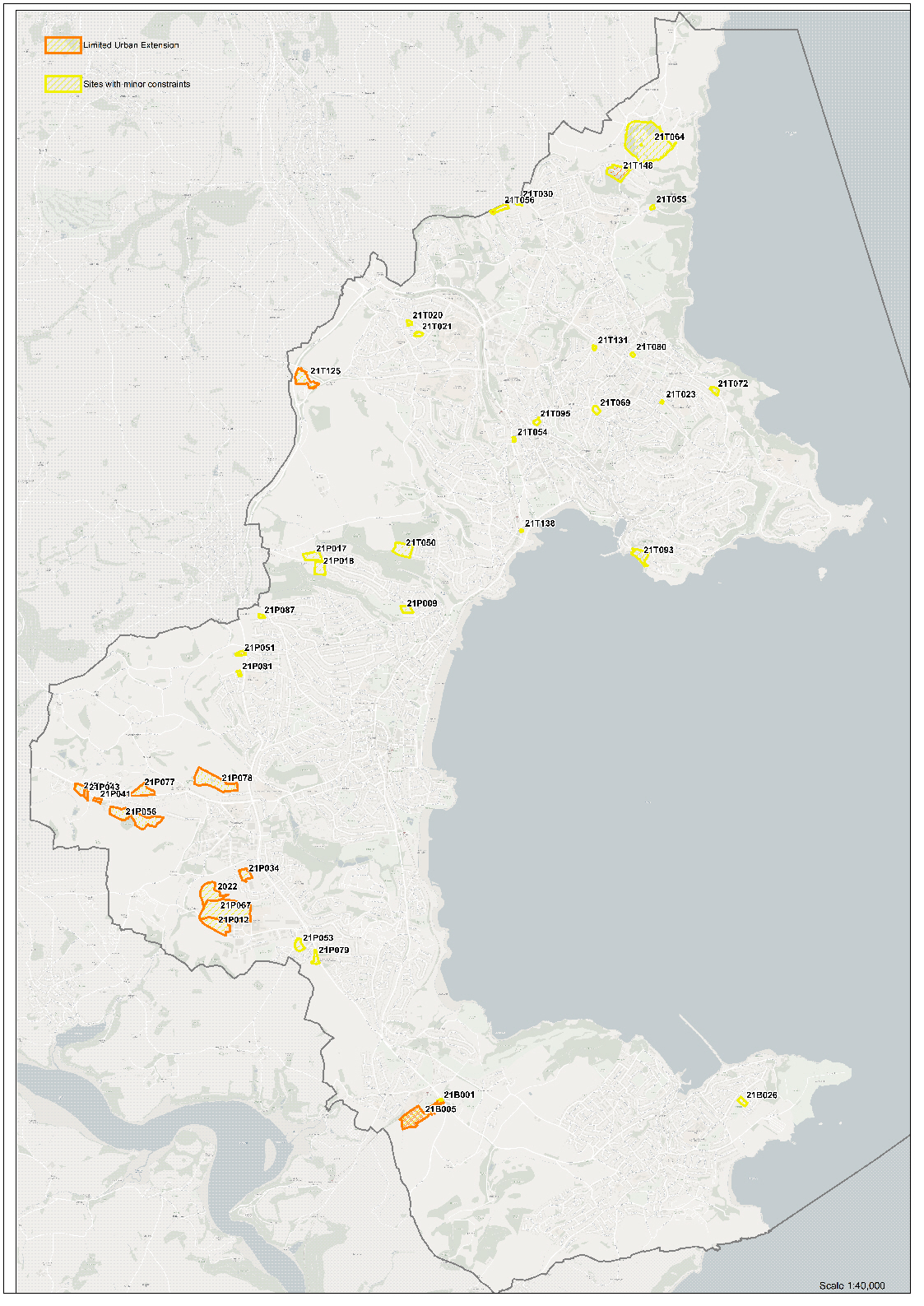 Sites considered in this report plus rejected sites/Broad Locations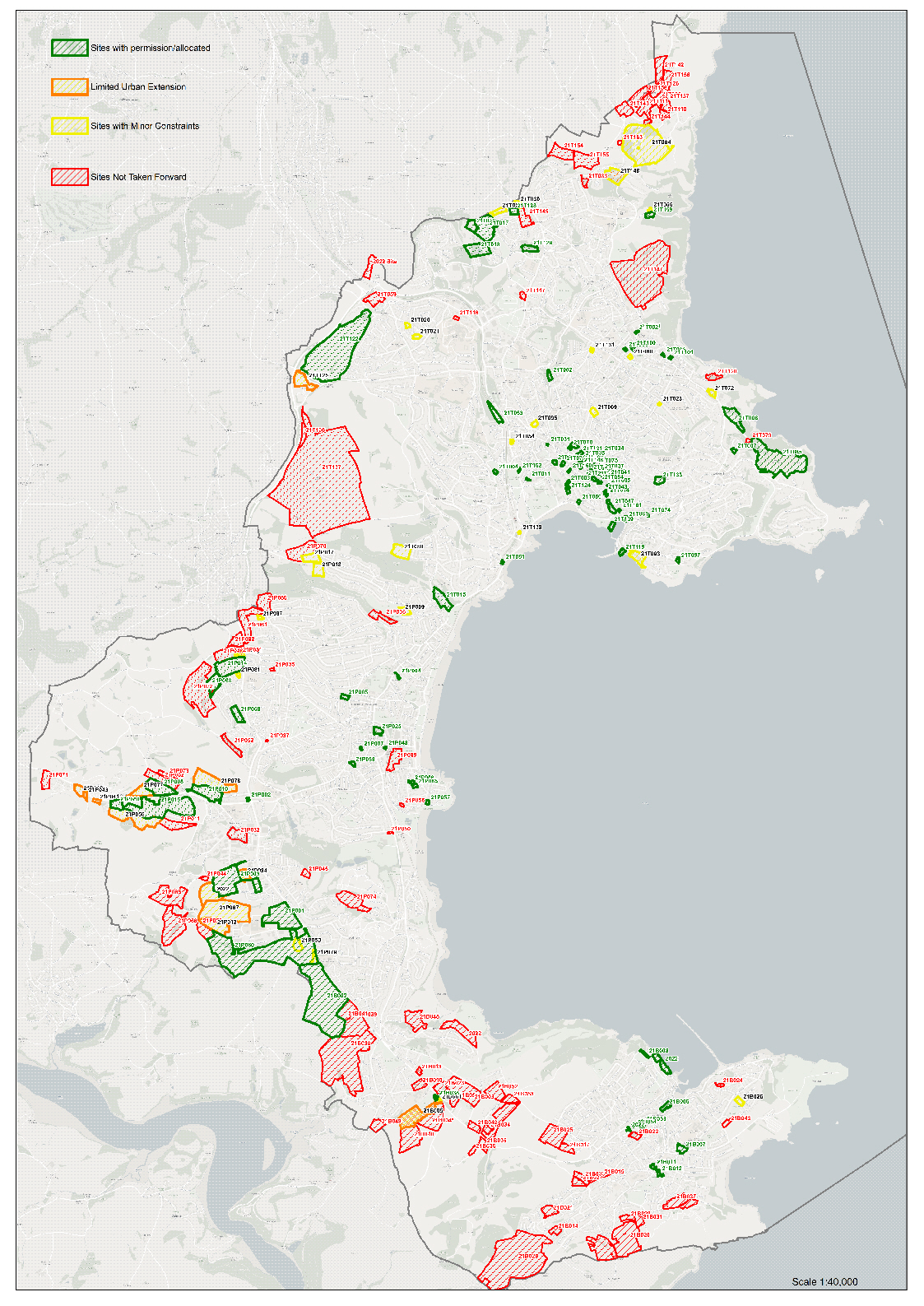 